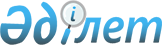 Об установлении ограничительных мероприятий
					
			Утративший силу
			
			
		
					Решение акима Калининского сельского округа района Беимбета Майлина Костанайской области от 16 сентября 2020 года № 4. Зарегистрировано Департаментом юстиции Костанайской области 17 сентября 2020 года № 9455. Утратило силу решением акима Калининского сельского округа района Беимбета Майлина Костанайской области от 9 декабря 2020 года № 7
      Сноска. Утратило силу решением акима Калининского сельского округа района Беимбета Майлина Костанайской области от 09.12.2020 № 7 (вводится в действие по истечении десяти календарных дней после дня его первого официального опубликования).
      В соответствии со статьей 35 Закона Республики Казахстан от 23 января 2001 года "О местном государственном управлении и самоуправлении в Республике Казахстан", подпунктом 7) статьи 10-1 Закона Республики Казахстан от 10 июля 2002 года "О ветеринарии", на основании представления главного государственного ветеринарно-санитарного инспектора государственного учреждения "Территориальная инспекция района Беимбета Майлина Комитета ветеринарного контроля и надзора Министерства сельского хозяйства Республики Казахстан" от 30 июля 2020 года № 01-20/403 аким Калининского сельского округа РЕШИЛ:
      1. Установить ограничительные мероприятия в связи с возникновением болезни бруцеллез крупного рогатого скота на территории товарищества с ограниченной ответственностью "Викторовское", расположенное в селе Береговое Калининского сельского округа района Беимбета Майлина Костанайской области.
      2. Рекомендовать республиканскому государственному учреждению "Департамент контроля качества и безопасности товаров и услуг Костанайской области Комитета контроля качества и безопасности товаров и услуг Министерства здравоохранения Республики Казахстан" (по согласованию), государственному учреждению "Территориальная инспекция района Беимбета Майлина Комитета ветеринарного контроля и надзора Министерства сельского хозяйства Республики Казахстан" (по согласованию) провести необходимые ветеринарно-санитарные мероприятия для достижения ветеринарно-санитарного благополучия в выявленном эпизоотическом очаге.
      3. Государственному учреждению "Аппарат акима Калининского сельского округа" в установленном законодательством Республики Казахстан порядке обеспечить:
      1) государственную регистрацию настоящего решения в территориальном органе юстиции;
      2) размещение настоящего решения на интернет-ресурсе акимата района Беимбета Майлина после его официального опубликования.
      4. Контроль за исполнением настоящего решения оставляю за собой.
      5. Настоящее решение вводится в действие по истечении десяти календарных дней после дня его первого официального опубликования.
					© 2012. РГП на ПХВ «Институт законодательства и правовой информации Республики Казахстан» Министерства юстиции Республики Казахстан
				
      Аким Калининского сельского округа 

А. Испулова
